Charlotte Cole, Clerk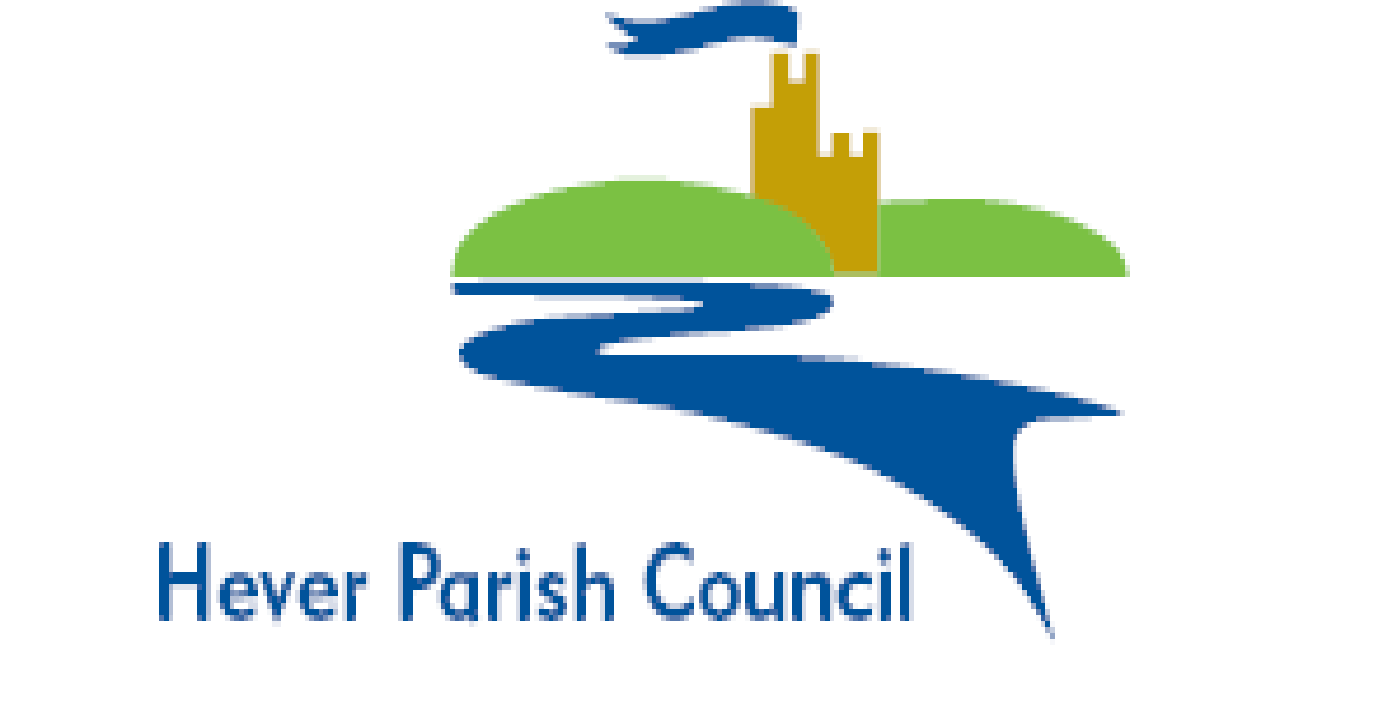 Tel: 01732 865547clerk@hever.orgAGENDATo:	The Members of Hever Parish Council.  I hereby summon you to attend the meeting of Hever Parish Council to be held at MARKBEECH Village Hall on TUESDAY  15 TH JANUARY 2019 commencing at 7.00pm for the transaction of business as set out below.Signed;	Clerk		Date   10.01.19	*attachment / printed copy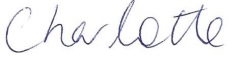 To assist in the speedy and efficient dispatch of business, please contact the Clerk in advance of the meeting if further factual information is required on an item on the Agenda.1.	To receive apologies and declarations of interest in respect of business specified on the agenda.2.	*To approve the accuracy of Minutes of the previous meeting (21.11.18) (Chair).3.	Public Forum (10 minutes)The Council will receive statements and questions from the public (this is the only opportunity for members of the public to make a contribution during the meeting) and for members with pecuniary interests to speak on items on the Agenda.Items for discussion / decision;4i.	Sevenoaks District Council – Local Plan.Does HPC wish to re send same or new comments as part of the regulation 19 Consultation? 4ii.	New submission of proposal for ~450 houses between Hartfield Road and Hever Road.  N.B. Edenbridge Town Council is employing a planning consultant.  HPC is working with HeverResidents Association to organise a public meeting imminently.Does HPC wish to comment on the new Hever site? (Planning team have considered this in their meeting earlier today).4iii.	Enforcement Log by SDC – 17/01440/AGR.  Mapleton Road (CT).5.	Affordable Housing – (SS / CT / CC).  To report on progress and call for sites (plots larger than ¾ acre) across the parish (deadline end Feb.) with Rural Housing Enabler to contact landowners.  6.	*Report back and *news release from SS on attendance at presentation of Health & Wellbeing centre (Medical centre / hospital - Four Elms Road).7.	Parish wide traffic review – to propose that Clerk and AH proceed with a comprehensive review of traffic concerns and suitable options which HPC can proceed with.  This would commence for Four Elms area for works to be proposed at the meeting in March 2019.  Noting that HPC have allocated £13,000 in the 2019 – 2020 budget for this project.  Does HPC support this?8.	Licensing – Clerk to report back from post event meeting with Neverworld festival (Wilderness Farm, Markbeech).9.	Gatwick update (DL, SL, RBS)10.	*To consider any grant applications received.  Tunbridge Wells & District Samaritans £200.  Four Elms Parish Rooms £5,00011.	Easter Litter Pick – ex Cllr. And Hever resident John Roundhill has offered to co – ordinate for Good Friday – just for Hever and not as a HPC  activity.  Would any Cllr. From Markbeech and Four Elms co – ordinate for those villages please and is it to be a HPC activity or independent community project?12.	Elections – note District and Parish wide elections Thursday 2nd May.  Paperwork to follow, every candidate must be proposed and seconded and formally nominated.13.	To determine matters arising from the previous minutes for updating / noting (Chair)Items for updating on / for information;14.	*Planning; applications responded to and outcomes - attached to agenda.15.	*Financial update.  (Clerk).16.	Urgent issues at the discretion of the Chairman for noting or inclusion on future agenda (not for decision making or with financial implications) (JH)17.	Other correspondence for noting / Consultations.  This may include items from the Kent Association of Local Councils / National Association of Local Councils.18.	In exceptional circumstances may choose to go into a closed session where a matter of staffing, contract and tender or sensitivity to an individual or group of persons is involved.  The Council will decide accordingly if the minutes of such an item should remain confidential.  Confidential items should be minuted on a different colour paper and filed separately.  Within the closed part of the meeting – JW / JH / AH to report back on Clerks appraisal and review.HEVER PARISH COUNCIL PLANNING COMMITTEE - AGENDA 6.45pmSevenoaks District Council – Local Plan.Does HPC wish to re send same or new comments as part of the regulation 19 Consultation?New submission of proposal for ~450 houses between Hartfield Road and Hever Road.  N.B. Edenbridge Town Council is employing a planning consultant.  HPC is working withHever Residents Association to organise a public meeting imminently.  Does HPC wish tocomment on the new  Hever site?SE/18/03772/FUL Mr Talbot	c/o Strutt And Parker, 201 High Street, Lewes BN7 2NRFalconhurst, Cowden Pound Road, Mark Beech, Kent, TN8 5NRProposal Change of use of redundant agricultural building to a Farm Shop.			SE/18/03896/NMA Mr Mark Knapman & Ms Sue Pagec/o Martin Bush Chartered Architect, Acorn House, 119-121 Wickenden Road, Sevenoaks, TN13 3PWThe Coach House, Ingledene House, Roodlands Lane, Four Elms, KENT, TN8 6PGProposal Non-material amendment to 17/02533/FUL.SE/18/03859/HOUSE Mr & Mrs McGrath c/o Turner & Hoskins Architects Ltd, 77A High Street, Edenbridge TN8 5AU.  Beeches, Uckfield Lane, Hever KENT TN8 7LRProposal Demolition of existing garage and bathroom structure and construction of new rear and side extension. Installation of new rooflights in rear and side roofslope to new bedroom and ensuite at first floor. Internal and external alterations to suit.c/o Mr Michael Berry, Tregar Cottage, Main Road, Crockham Hill, Kent TN8 6SR8 Lodgewood Cottages, Hever Road, Hever KENT TN8 7NPProposal Prior notification of a single storey rear extension which extends 2.5m beyond the rear wall of the original dwelling house with a maximum height of 3.1m and eaves height of 2.1m. 19/00039/PAE18/02665/FUL The Elms Nursery – await reapplication.SEVENOAKS DISTRICT COUNCIL LOCAL PLAN PROPOSED SUBMISSION VERSION CONSULTATION (DECEMBER 2018) AND ADDITIONAL CONSULTATIONSSevenoaks District Council is publishing a series of documents for public comment, including the Proposed Submission version of the Local Plan (Regulation 19), which sets out a series of site allocations and policies to meet development needs during the years 2015 – 2035. This is your opportunity to comment on what we hope is an ambitious and appropriate plan for the District. The following documents will be made available for comment from 9am on Tuesday 18 December 2018 until midnight on Sunday 3 February 2019: CLERK HAS A COPY.The Proposed Submission Version of the Local Plan (Regulation 19) Dec 2018Draft Affordable Housing Supplementary Planning Document Dec 2018Draft Design Review Panel Supplementary Planning Document Dec 2018Draft Development in the Green Belt Supplementary Planning Document Dec 2018Potential Strategic Development Sites in the Green Belt Dec 2018Badgers Mount Neighbourhood Area Designation Consultation Dec 2018Halstead Neighbourhood Area Designation Consultation Dec 2018 All consultations listed above are available to view on online at www.sevenoaks.gov.uk/localplan and our dedicated Planning Policy consultation portal (http://planningconsult.sevenoaks.gov.uk/consult.ti). Alternatively, you can view all documents at your local library or at the District Council offices (Argyle Road, Sevenoaks).Proposed Submission Version of the Local Plan (Regulation 19) Consultation ArrangementsYou can view and comment on the Proposed Submission Version online at www.sevenoaks.gov.uk/localplansubmission. The consultation asks a series of specific questions about the “soundness” of the Local Plan. We suggest you complete the online form or the response form available to download from the website. Forms can be sent to planning.policy@sevenoaks.gov.uk or Planning Policy, Sevenoaks District Council, Argyle Road, Sevenoaks, TN13 1HG.   Please clearly state the site or policy you are referring to. We have also provided a guidance note to help you make comments and to provide more information about the Local Plan.Unfortunately comments that are submitted anonymously cannot be accepted and comments will be published and attributed by name/organisation only. Contact details will not be published but will be used to keep you informed of the progress of the Local Plan. You can unsubscribe from the Local Plan at https://selfservice.sevenoaks.gov.uk/unsubscribe. You can review our privacy notice at https://www.sevenoaks.gov.uk/privacyWhat happens next?All consultations will close at midnight on Sunday 3 February 2019. Subject to Council approval, the Local Plan will then be submitted to the Government for examination, along with all comments made on the document. We hope you will participate in the consultation process. Should you have any queries regarding any of the documents referred to in this letter, please do not hesitate to contact the Planning Policy Team on 01732 227000 or please email planning.policy@sevenoaks.gov.uk.